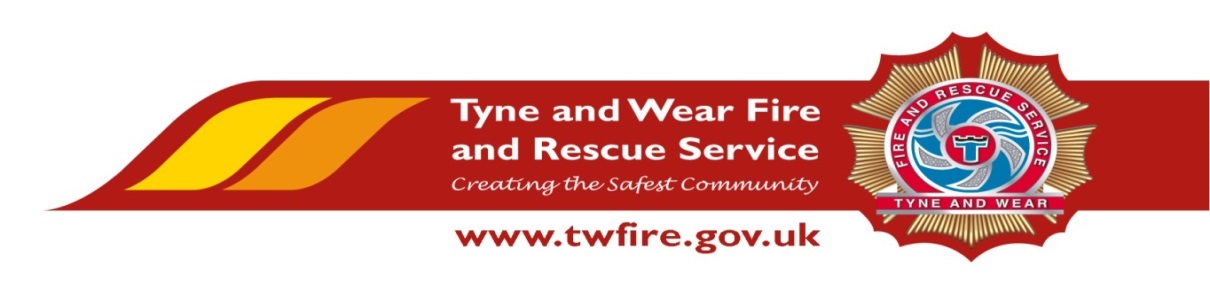 Occupational Health Unit Manager/Clinical Lead£36,019 - £38,789 + BenefitsWe have an exciting opportunity for a qualified and experienced Occupational Health Unit Manager/Clinical Lead, with the confidence and ambition to deliver an excellent Occupational Health Service and the ability to influence others. If you are comfortable working in a fast paced, dynamic organisation during periods of organisational change, with the ability to lead and influence at the most senior level, we would love to hear from you.
The RoleThis role will take the lead on the development, delivery and implementation of the Occupational Health Service policy and practices ensuring compliance across the organisation. The post holder will have experience of managing a team of health practitioners and administration staff and be fully competent in all aspects of employee welfare and health surveillance. This role is pivotal to promoting high performance, high productivity, continuous improvement and an ownership culture. Working closely with the leadership team and external Stakeholders to drive innovation, maximise resources and deliver exceptional services to our community.
Required Skills/Experience:Registered Nurse (Part 1 of NMC Register) and Occupational Health qualification (Part 3 of NMC Register).Demonstrable experience of managing a team with responsibility for people and processes as well as procedure and policy production.Delivery of health surveillance and vaccination programme’s.Managing a clinical caseload.A proven ability to deliver effective training, plan and produce comprehensive reports and interpret complex data sets.Knowledge of key legislation.Budgetary experience and preparation of performance management principles.An ability to implement planning and performance management principles to achieve continuous improvement in service delivery.What we can offer youTyne and Wear Fire and Rescue Service Headquarters are based in a purpose build office in Washington, with ample free parking and easy access from the A1 and A19. On site facilities include catering facilities and an onsite gym. The role also benefits from an attractive benefits package, including up to 41 days’ holiday, Local Government Pension Scheme, and access to a range of social and volunteering opportunities.Closing Date:  12:00 noon, 30 January 2017Interviews:       Anticipated to take place in the week commencing 13 February 2017Please visit https://www.northeastjobs.org.uk to apply for this roleWe positively welcome applications from all individuals within the community particularly those who are from under-represented groups.Working towards equality and diversity for the community we serve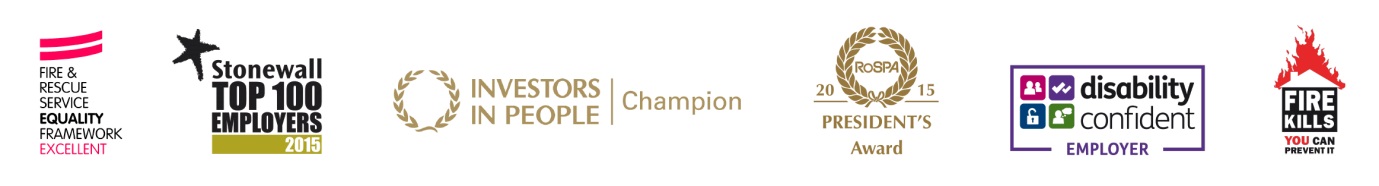 